Publicado en España el 22/09/2020 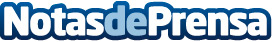 Tusideas.es elabora un decálogo con las ventajas que ofrecen las notas de prensa a pymes y franquicias Generar marca, transmitir confianza al mercado y a los consumidores, actualizar toda la información de la marca o desmarcarse de los competidores son algunos de los beneficios de apostar por el envío de comunicados de prensaDatos de contacto:TusideasDirector de Comunicación de Tusideas.es915227148Nota de prensa publicada en: https://www.notasdeprensa.es/tusideas-es-elabora-un-decalogo-con-las_1 Categorias: Nacional Franquicias Comunicación Marketing Recursos humanos http://www.notasdeprensa.es